حضرات السادة والسيدات،تحية طيبة وبعد،يسعدني أن أدعوكم إلى حضور الاجتماع المقبل للجنة الدراسات 17 لقطاع تقييس الاتصالات (الأمن) الذي سيُعقد في مركز كوريا الدولي للمعارض (KINTEX)، غويانغ، جمهورية كوريا، في الفترة من 29 أغسطس إلى 8 سبتمبر 2023، بدعوة كريمة من وزارة الاتصالات في حكومة جمهورية كوريا.ولجنة الدراسات 17 لقطاع تقييس الاتصالات هي لجنة الدراسات الرئيسية المعنية بالأمن، ولجنة الدراسات الرئيسية المعنية بإدارة الهوية، ولجنة الدراسات الرئيسية المعنية باللغات وتقنيات الوصف.وسيجري الاجتماع بالكامل باللغة الإنكليزية فقط وبدون ترجمة شفوية.وأوجه انتباهكم إلى الرسالة المعممة 79 لمكتب تقييس الاتصالات التي تتعلق بمشاورة الدول الأعضاء المتعلقة بعملية الموافقة التقليدية بشأن مشاريع التوصيات الجديدة ITU-T X.1353 (X.ztd-iot سابقاً) وX.1471 (X.websec-7 سابقاً) وX.1645 (X.nssa-cc سابقاً) وX.1771 (X.rdda سابقاً) وX.1817 (X.5Gsec-message سابقاً) ومشروع التصويب 1 الجديد للتوصية ITU-T X.1333. ونود أن نذكِّر الدول الأعضاء بأن الموعد النهائي لتلقي الردود على هذه المشاورة هو الساعة 23:59 بالتوقيت العالمي المنسق يوم 16 أغسطس 2023.وسيُفتتح الاجتماع في الساعة 0930 من اليوم الأول، وسيبدأ تسجيل المشاركين في الساعة 08:30 في مركز كوريا الدولي للمعارض (KINTEX) في غويانغ، غيونغي-دو، جمهورية كوريا.وستُعقد قبل الاجتماع ورشة عمل ينظمها الاتحاد بشأن انعدام الثقة وأمن سلسلة توريد البرمجيات، يوم الإثنين 28 أغسطس 2023 في نفس المكان. وسيتاح المزيد من التفاصيل بما في ذلك نموذج التسجيل المنفصل لورشة العمل هذه في الصفحة الرئيسية للجنة الدراسات 17.وسيُعقد بعد ورشة العمل اجتماع مفتوح موسَّع لفريق إدارة لجنة الدراسات 17 من الساعة 19:00 إلى الساعة 21:00، بتوقيت غويانغ، يوم الإثنين 28 أغسطس 2023، في نفس المكان، في إطار هذا الاجتماع للجنة الدراسات 17.أهم المواعيد النهائية:وترد معلومات عملية عن الاجتماع في الملحق A. ويرد في الملحق B مشروع جدول أعمال الاجتماع الذي أُعد بالاتفاق مع رئيس لجنة الدراسات، السيد هيونغ يول يوم (جمهورية كوريا).ويرجى الإحاطة أيضاً بما يلي:-	سيُعقد الاجتماع الثاني والثلاثون لنشاط التنسيق المشترك بشأن إدارة الهوية (JCA-IdM) من الساعة 14:30 إلى الساعة 16:00 بتوقيت غويانغ يوم الجمعة 1 سبتمبر 2023 في نفس المكان. ويرجى التسجيل بشكل منفصل للمشاركة في هذا الاجتماع من خلال الصفحة الرئيسية لنشاط التنسيق المشترك بشأن إدارة الهوية.أتمنى لكم اجتماعاً مثمراً وممتعاً.الملحقات: 2الملحـق A
معلومات عملية عن الاجتماعأساليب العمل والمرافق المتاحةتقديم الوثائق والنفاذ إليها: سيجري الاجتماع بدون استخدام الورق. وينبغي تقديم مساهمات الأعضاء باستخدام نظام النشر المباشر للوثائق؛ كما ينبغي تقديم مشاريع الوثائق المؤقتة إلى أمانة لجان الدراسات عن طريق البريد الإلكتروني وباستخدام النموذج المناسب. ويتاح النفاذ إلى وثائق الاجتماع من الصفحة الرئيسية للجنة الدراسات ويقتصر على أعضاء قطاع تقييس الاتصالات/الحائزين على حساب مستعمل لدى الاتحاد للنفاذ إلى خدمة تبادل معلومات الاتصالات (TIES).الترجمة الشفوية: سيجري هذا الاجتماع باللغة الإنكليزية فقط وفقاً لما اتفق عليه فريق إدارة لجنة الدراسات 17 لقطاع تقييس الاتصالات.الشبكة المحلية اللاسلكية: ستُتاح مرافق الشبكة المحلية اللاسلكية للمندوبين في مكان الاجتماع.المشاركة التفاعلية عن بُعد: ستتاح المشاركة عن بُعد في بعض الجلسات على أساس بذل أفضل الجهود. وللنفاذ إلى الجلسات عن بُعد يتعين على المندوبين التسجيل في الاجتماع. وينبغي أن يدرك المشاركون أن الاجتماع، وفقاً للممارسات المتبعة، لن يتأخر أو يتوقف بسبب عدم قدرة المشاركين عن بُعد على التوصيل أو الاستماع أو بسبب عدم سماعهم، حسب ما يراه الرئيس. وإذا اعتبرت جودة الصوت للمشارك عن بُعد غير كافية، يجوز للرئيس إيقاف المشارك عن بُعد ويمكن أن يمتنع عن إعطائه الكلمة حتى يتبين أن المشكلة قد تم حلها. ومن المحبذ استعمال أداة التخاطب في الاجتماع لتيسير كفاءة إدارة الوقت خلال الجلسات، حسب ما يراه الرئيس.التسجيل المسبق والمندوبون الجدد والمِنح ودعم الحصول على التأشيرةالتسجيل المسبق: التسجيل المسبق إلزامي ويجب أن يتم إلكترونياً من خلال الصفحة الرئيسية للجنة الدراسات قبل بدء الاجتماع بشهر واحد على الأقل. وكما هو مبين في الرسالة المعممة 68 لمكتب تقييس الاتصالات، يتطلب نظام التسجيل في قطاع تقييس الاتصالات موافقة جهات الاتصال على طلبات التسجيل. وتوضح الرسالة المعممة 118 لمكتب تقييس الاتصالات كيفية إعداد الموافقة الأوتوماتية على هذه الطلبات. وتنطبق بعض الخيارات المتاحة في نموذج التسجيل على الدول الأعضاء فقط ومنها: الوظيفة وطلبات توفير الترجمة الشفوية وطلبات الحصول على منحة. ويدعى الأعضاء إلى إشراك النساء في وفودهم كلما أمكن.يدعى المندوبون الجدد إلى حضور جلسة توجيهية للوافدين الجُدد بشأن أعمال لجنة الدراسات 17 لقطاع تقييس الاتصالات في 29 أغسطس 2023.المِنح: تسهيلاً لمشاركة البلدان المستحقة، سيقدَّم نوعان من المِنح لهذا الاجتماع:	المِنح الشخصية التقليدية؛	المِنح الإلكترونية الجديدة.وفيما يتعلق بالمِنح الإلكترونية، يتم سداد تكاليف التوصيلية طوال مدة الحدث. وفيما يتعلق بالمِنح الشخصية، يمكن تقديم منحتين جزئيتين كحدّ أقصى لكل بلد تبعاً للتمويل المتاح. وستشمل المِنحة الشخصية الجزئية إما أ) تذكرة الطيران (ذهاباً وإياباً من الفئة الاقتصادية عبر أقصر/أوفر مسار مباشر من البلد الأصلي إلى موقع الاجتماع) أو ب) بدل معيشة يومي مناسب (لتغطية تكاليف الإقامة والوجبات والنفقات النثرية). وفي حالة طلب مِنحتين شخصيتين جزئيتين، ينبغي أن تكون مِنحة منهما على الأقل من أجل تذكرة الطيران. ويجب أن تتحمل المنظمة التابع لها مقدم الطلب بقية تكاليف المشاركة.وتبعاً للقرار 213 (دبي، 2018) لمؤتمر المندوبين المفوضين، يُحبذ أن تأخذ ترشيحات المِنح في الاعتبار التوازن بين الجنسين وإشراك الأشخاص ذوي الإعاقة والأشخاص ذوي الاحتياجات المحددة. وتشمل معايير تقديم المِنح: الميزانية المتاحة للاتحاد؛ والمشاركة الفعّالة، بما في ذلك تقديم مساهمات مكتوبة ذات صلة؛ والتوزيع المنصف بين البلدان والمناطق؛ والطلبات المقدمة من الأشخاص ذوي الإعاقة والأشخاص ذوي الاحتياجات المحددة؛ والتوازن بين الجنسين.وتتاح نماذج طلب المِنح لكلا النوعين من المِنح في الصفحة الرئيسية للجنة الدراسات. ويجب تلقي نماذج طلب المِنح في موعد أقصاه 29 يونيو 2023، على أن تُرسل في رسالة بالبريد الإلكتروني إلى العنوان fellowships@itu.int أو بالفاكس إلى الرقم +41 22 730 57 78. ويلزم التسجيل (المصدق عليه من جانب جهة الاتصال) قبل تقديم طلب الحصول على مِنح، ويوصى بشدة بالتسجيل في الحدث وبدء عملية الطلب قبل سبعة أسابيع على الأقل من موعد الاجتماع.دعم الحصول على التأشيرة: قد تكون التأشيرة ضرورية للمشاركين من بعض البلدان لدخول جمهورية كوريا. وللتحقق من متطلبات الحصول على التأشيرة، يُرجى الاتصال بالسفارة أو القنصلية التي تمثل جمهورية كوريا في بلدكم. ونظراً لاختلاف المواعيد النهائية، يُقترح التأكد من الممثلية المناسبة مباشرةً وتقديم الطلب في وقت مبكر. وللتحقق عما إذا كانت التأشيرة مطلوبة لدخولكم جمهورية كوريا، يرجى الرجوع إلى الموقع: https://english.visitkorea.or.kr/enu/TRV/TV_ENG_2_1.jsp.وبما أن هذا الاجتماع ينظَّم خارج سويسرا، توجه طلبات دعم الحصول على التأشيرة مباشرةً إلى الجهة المضيفة للاجتماع. وترد التعليمات في المعلومات العملية في الصفحة الرئيسية للجنة الدراسات 17.زيارة غويانغمكان الاجتماع وورشة العمل: قاعة المعارض 1، 2F، مركز كوريا الدولي للمعارض (KINTEX)، 10390، 217-60، Kintex-ro، Ilsanseou-gu، Goyang-si، Gyeonggi-do، جمهورية كوريا.زوار غويانغ: يمكن الاطلاع على معلومات عملية للمندوبين الذين يحضرون هذا الاجتماع للجنة الدراسات 17 في غويانغ، جمهورية كوريا، بما في ذلك قائمة بالفنادق، ومعلومات عن وسائل النقل العام، والنفاذ إلى مكان الاجتماع ومعلومات مفيدة أخرى في الصفحة الرئيسية للجنة الدراسات 17.جهة الاتصال في البلد المضيف: فيما يتعلق بدعم الحصول على التأشيرة وأي أمور أخرى تتعلق بالسفر إلى غويانغ، جمهورية كوريا، يرجى الاتصال بالمسؤولة التالية:السيدة Hanna Jang، الوكالة الكورية للإنترنت والأمن (KISA)البريد الإلكتروني: hn7462@kisa.or.krنسخة إلى: drpark@kisa.or.krANNEX B
Agenda for Plenary Meeting of ITU-T SG17
(Goyang, Korea, 29 August - 8 September 2023)NOTE - Updates to the agenda can be found in TD1080.Opening of the meeting and welcomeResults from the last SG17 meetingReport of the 21 February – 3 March 2023 SG17 meetingReport of the 8 May 2023 Working Party 3/17 meetingSituation regarding Recommendations determined under TAP Situation regarding Recommendations consented under AAPReports of the interim Rapporteur group meetingsReports of SG17 correspondence groupsCG-SG17-wtsa24-prepCG-secapaWorkshops and seminars of interest to SG17Second ITU-T X.509 DayITU workshop on " Zero trust and software supply chain security"Coordination, collaboration and cooperationJoint coordination activities (JCAs) and Focus groups (FGs)Relations with other lead study groups Collaboration with ITU-DCollaboration with ITU-RGlobal Standards Collaboration (GSC) CTO meetingMemorandum of Understanding on e-business (IEC, ISO, ITU-T, UN/ECE)Collaboration with IEC, ISO and ISO/IEC JTC 1Collaboration with IETFCollaboration with ETSICollaboration with the SDL Forum SocietyInteraction with other industry consortia and forumsReports on other liaison and collaboration activitiesWorking arrangements for this meetingSG17 organization for this meetingSpecial plenary sessions onincubationCG-SG17-wtsa24-prepCG-secapaResult on ITU workshop on "Zero trust and software supply chain security"Handling of input documentsTexts proposed for action and proposed new work itemsSG17 Lead Study Group activitiesSG17 JCAsJCA-IdMSG17 Regional GroupsSG17RG-AFRSG17RG-ARBSG17 ProjectsTutorials for this meetingGeneral mattersTSAG (30 May – 2 June 2023) meeting highlights relevant to ITU-T SG17TDs to facilitate our work IPR informationSG17 Leadership positionsSG17 activities in support of WTSA-20 Resolutions, WTDC-21 Resolutions and PP-22 ResolutionsSG17 webpagesKaleidoscopeFuture SG17 organized outreach events (workshops, summits, seminars)Programme for this meeting (working party meetings and meetings on Questions)Meeting reportsRecommendations and other texts for approval or agreement at this SG17 meetingRecommendations for consent or determination at this SG17 meetingA.5 justification for normative references other than ITU, ISO, IEC in RecommendationsA.25 justification for incorporation of text in RecommendationsNew work items to be added and work items to be deleted from the work programmeRecommendations and other texts planned for action at the next SG17 meeting Recommendations and other texts planned for action later in the study periodUpdated Question Work Programme including Editors, Summaries and other updates for Recommendations and other texts under development Manuals, roadmaps and wikisLiaison statementsRequests to TSB to initiate A.4 (consortia/forums), A.5 (referenced organizations) or A.6 (SDOs) qualificationsAppointments/dismissals of SG17 positionsPlanned Rapporteur group (e-)meetings (alone, joint or collocated), and other activitiesEstablishment, continuation, or termination of correspondence groupsOther items for SG17 agreementUpdated Action plan for the next SG17 meeting and further futureHighlights of achievementsFuture meetings of SG17Information from Vice Chairmen and Working Party ChairmenAny other businessClosing________________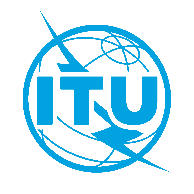 الاتحـاد الدولـي للاتصـالاتمكتب تقييس الاتصالاتجنيف، 2 مايو 2023المرجع:TSB Collective letter 5/17
SG17/XYإلى:-	إدارات الدول الأعضاء في الاتحاد؛-	أعضاء قطاع تقييس الاتصالات في الاتحاد؛-	المنتسبين إلى قطاع تقييس الاتصالات المشاركين في أعمال لجنة الدراسات 17؛-	الهيئات الأكاديمية المنضمة إلى الاتحادالهاتف:+41 22 730 6206إلى:-	إدارات الدول الأعضاء في الاتحاد؛-	أعضاء قطاع تقييس الاتصالات في الاتحاد؛-	المنتسبين إلى قطاع تقييس الاتصالات المشاركين في أعمال لجنة الدراسات 17؛-	الهيئات الأكاديمية المنضمة إلى الاتحادالفاكس:+41 22 730 5853إلى:-	إدارات الدول الأعضاء في الاتحاد؛-	أعضاء قطاع تقييس الاتصالات في الاتحاد؛-	المنتسبين إلى قطاع تقييس الاتصالات المشاركين في أعمال لجنة الدراسات 17؛-	الهيئات الأكاديمية المنضمة إلى الاتحادالبريد الإلكتروني:tsbsg17@itu.intإلى:-	إدارات الدول الأعضاء في الاتحاد؛-	أعضاء قطاع تقييس الاتصالات في الاتحاد؛-	المنتسبين إلى قطاع تقييس الاتصالات المشاركين في أعمال لجنة الدراسات 17؛-	الهيئات الأكاديمية المنضمة إلى الاتحادالموقع الإلكتروني:http://itu.int/go/tsg17إلى:-	إدارات الدول الأعضاء في الاتحاد؛-	أعضاء قطاع تقييس الاتصالات في الاتحاد؛-	المنتسبين إلى قطاع تقييس الاتصالات المشاركين في أعمال لجنة الدراسات 17؛-	الهيئات الأكاديمية المنضمة إلى الاتحادالموضوع:اجتماع لجنة الدراسات 17، غويانغ، جمهورية كوريا، 29 أغسطس - 8 سبتمبر 2023اجتماع لجنة الدراسات 17، غويانغ، جمهورية كوريا، 29 أغسطس - 8 سبتمبر 202329 يونيو 2023-	تقديم مساهمات أعضاء قطاع تقييس الاتصالات المطلوبة ترجمتها-	تقديم طلبات الحصول على مِنح (ومِنح إلكترونية) (من خلال النماذج المتاحة في الصفحة الرئيسية للجنة الدراسات 17؛ انظر التفاصيل في الملحق A)18 يوليو 2023-	التسجيل المسبق (من خلال نموذج التسجيل الإلكتروني في الصفحة الرئيسية للجنة الدراسات 17)25 يوليو 2023-	تقديم طلبات الحصول على رسائل دعم طلب التأشيرة إلى الجهة المضيفة للاجتماع (انظر التفاصيل في الملحق A)16 أغسطس 2023-	تقديم مساهمات أعضاء قطاع تقييس الاتصالات (من خلال نظام النشر المباشر للوثائق)-	تقديم النموذج الوارد في الملحق 2 بالرسالة المعممة 79 لمكتب تقييس الاتصالات فيما يتعلق بمشاورة الدول الأعضاء الخاصة بعملية الموافقة التقليدية بشأن النصوص المقدمة للموافقة عليها في هذا الاجتماع للجنة الدراسات 17وتفضلوا بقبول فائق التقدير والاحترام.سيزو أونوي
مدير مكتب تقييس الاتصالات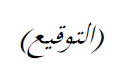 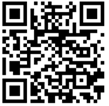 